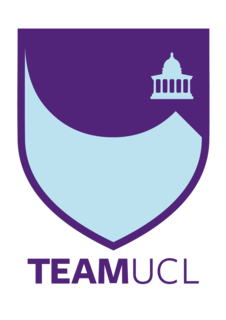 TeamUCL Access StatementUCL Women’s Hockey ClubContents Club StatementTravel to the venueVenue mapAccessible features at the venueAdditional information Club Statement Thank you for taking an interest in our club. We are committed to making UCL an inclusive community and supporting all disabled students taking part in our activity. Our Welfare Officer has been trained in Disability Inclusion and Etiquette Training. We have completed this form to try and support you joining us to take part in the sport we all love. Our club is a brilliant place to meet new people and create life long friendships. If any of this information is unclear or you would like more information on other venues or activities are club get up to, please email me, the Club President.We look forward to welcoming you into our club. Kind regards,Julia Martina-Rambukkana_________________________Club PresidentTravelThe astros at Whitefield School are easily accessible using all modes of transport. Click here for the Tfl Accessible Tube Map.The astros are located in north London within walking distance of Brent Cross tube station on the Northern line. The pitches (one sand, one water) are located at Whitefield School, Claremount Road London NW2 1TRUndergroundUnfortunately, few of the underground or mainline railway stations around Whitefield School are fully wheelchair accessible. However, some ambulant disabled supporters/visitors may be able to use them. • Golders Green Station (Northern line) is around a 30-minute walk to the astros.• Golders Green Station (Great Northern and Thameslink) is around a 20-minute bus ride (the 266 and 245) and walk to the astros. BusesAll Transport for London (TFL) bus routes are wheelchair accessible and have clearly marked priority seats for people with limited mobility. On most buses the wheelchair ramp is positioned at the exit door and there is one wheelchair user place on each bus.  Taxis All London Style ’Black Cabs’ are wheelchair accessible and can provide a suitable alternative to the bus or car. Black cabs can be hailed (stopped) in the street however you may prefer to book a cab to travel to or from the facility. There are several cab companies operating in London including, Computer Cab: Tel: 020 8033 9918 The London Black Cab Company: 078 8534 9994 London Black Taxis: 020 3984 4515/ 020 3004 4953 Uber Taxis also provide Wheelchair Accessible Vehicles (WAV). To book Download the Uber app and create your account (unless you already have one) then choose the ‘uberWAV’ option on the slider at the bottom of the screen and follow the instructions. If you would prefer to book a mini cab, then there are several companies in Camden. Full information on bus taxi and tube travel in London for disabled people can be found at https://tfl.gov.uk/transport-accessibility/?cid=transportaccessibility Parking There are no parking facilities. Accessible features Accessible Toilets There are complete wheelchair access with WC toilet facilities in the sports facility next-door. Changing Places Toilet Facility Not at pitches.Hearing Induction LoopNo.BSL User at training/VenueNo. ContactGeneral enquiries: 0208 455 4114